ԱՆՈՒՆ ԱԶԳԱՆՈՒՆ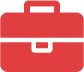 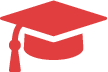 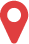 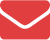 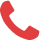 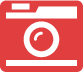 